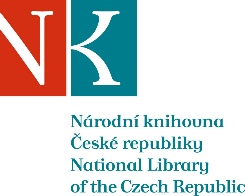 Zpráva ze zahraniční služební cestyJméno a příjmení účastníka cestyPhDr. Veronika ProcházkováPracoviště – dle organizační struktury1.6.1 ORSTPracoviště – zařazeníORSTDůvod cestyKurýrní cestaMísto – městoChemnitzMísto – zeměNěmeckoDatum (od-do)11. – 12. 4. 2019Podrobný časový harmonogram11. 4. 6:32 odjezd vlakem z Prahy do Chemnitz, 14:15 deinstalace, 12. 4. 9:00 nakládka a odjezd do PrahySpolucestující z NKFinanční zajištěníHradil vypůjčitelCíle cestyDeinstalace exponátu z NK na výstavěPlnění cílů cesty (konkrétně)Program a další podrobnější informacePřivezené materiályDatum předložení zprávy16. 4. 2019Podpis předkladatele zprávyPodpis nadřízenéhoVloženo na IntranetPřijato v mezinárodním oddělení